We are inviting all classes to send some art work to the school website which will be displayed altogether. We will choose a different theme each week. This week the theme is “Family Time”. If you want to take part this week email a picture of your artwork to website.nketns@gmail.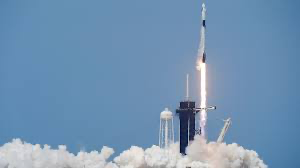 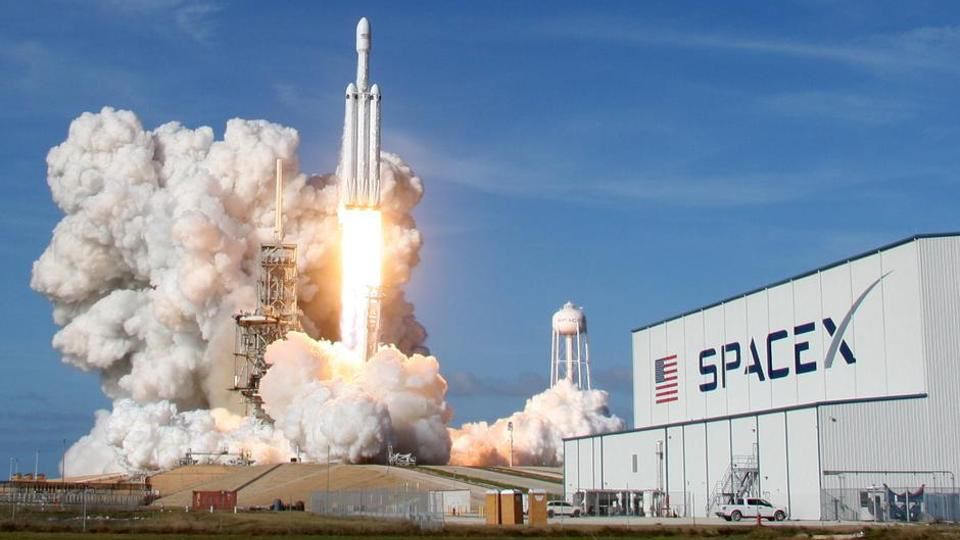 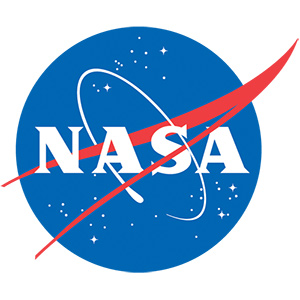 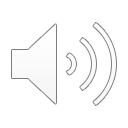 RiddlesWhat travels around the world but stays in the same spotWhat begins with T, finishes with T andhas T in itWhat becomes wetter the more it dries?Mr. Blue lives in the blue house, Mr. Yellow lives in the yellow house, Mr. Orange lives in the orange house. Who lives in the White house?Davids parents have three sons Snap, Crackle and………You can see me once in June twice in November but not at all in May. What am I?What word is spelled wrong in the dictionary?What kind of cup doesn’t hold water?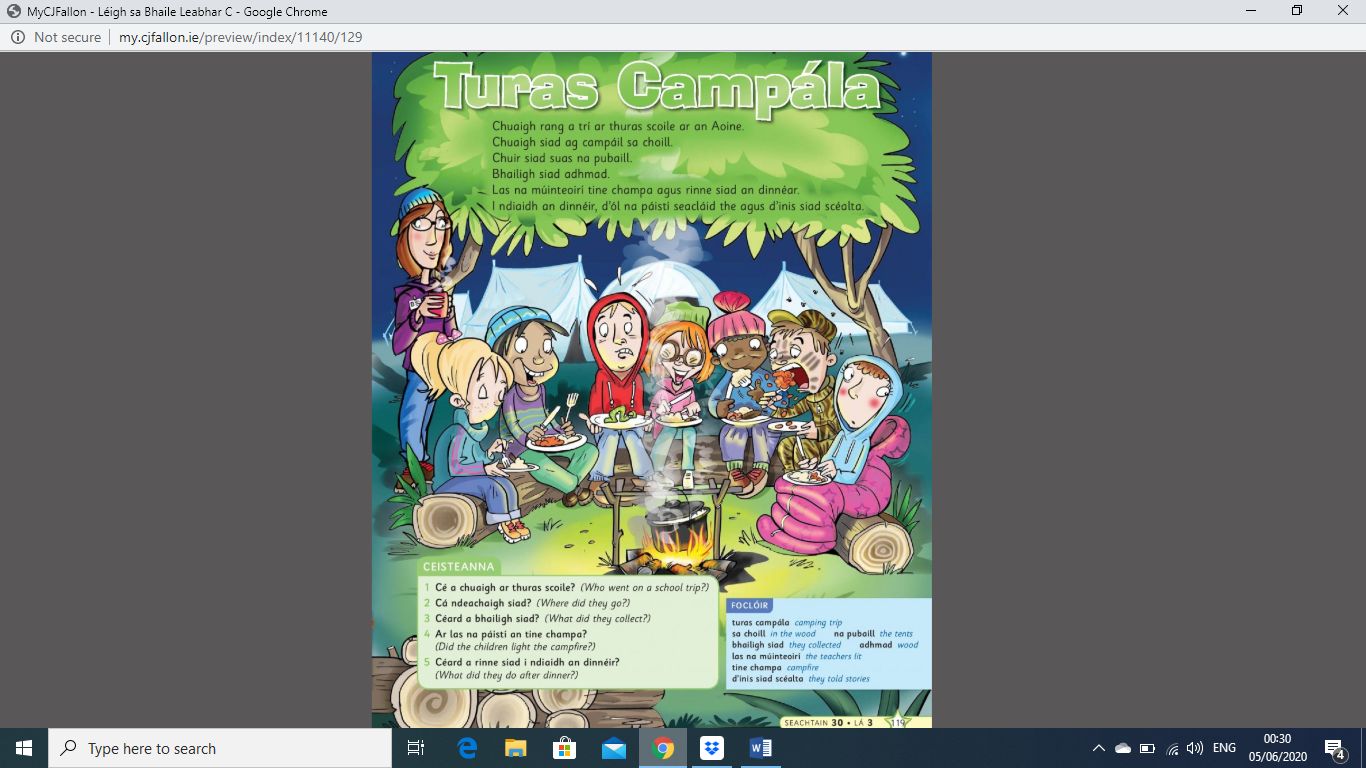 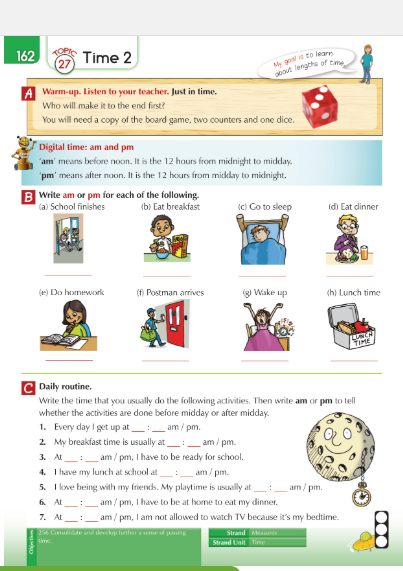 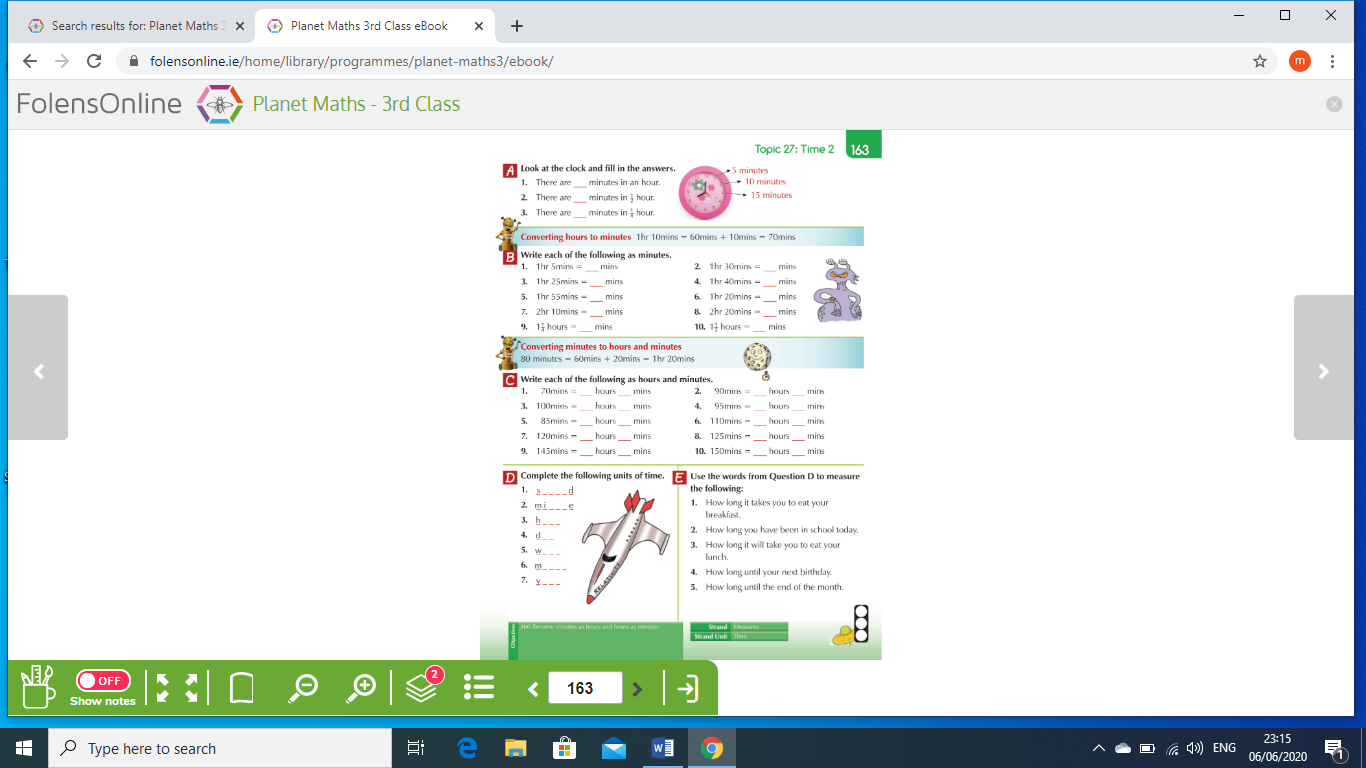 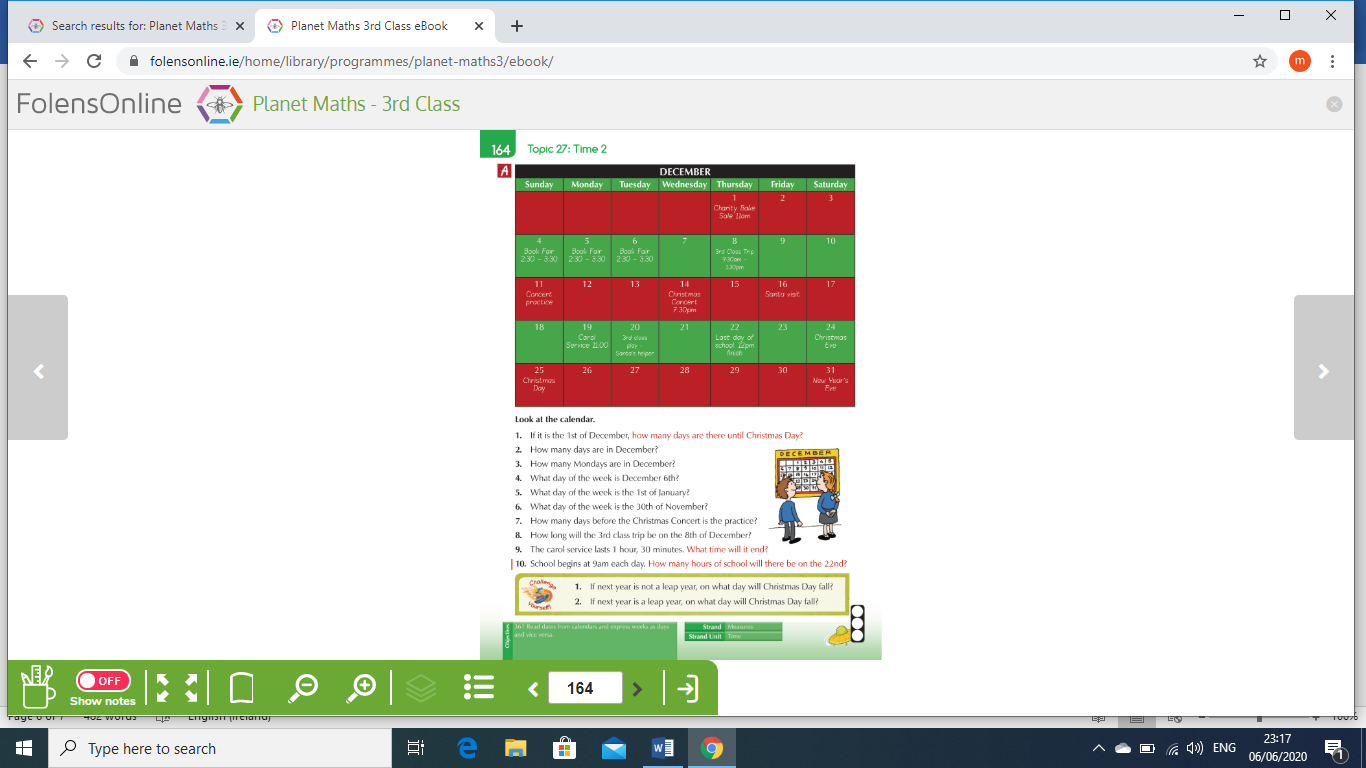 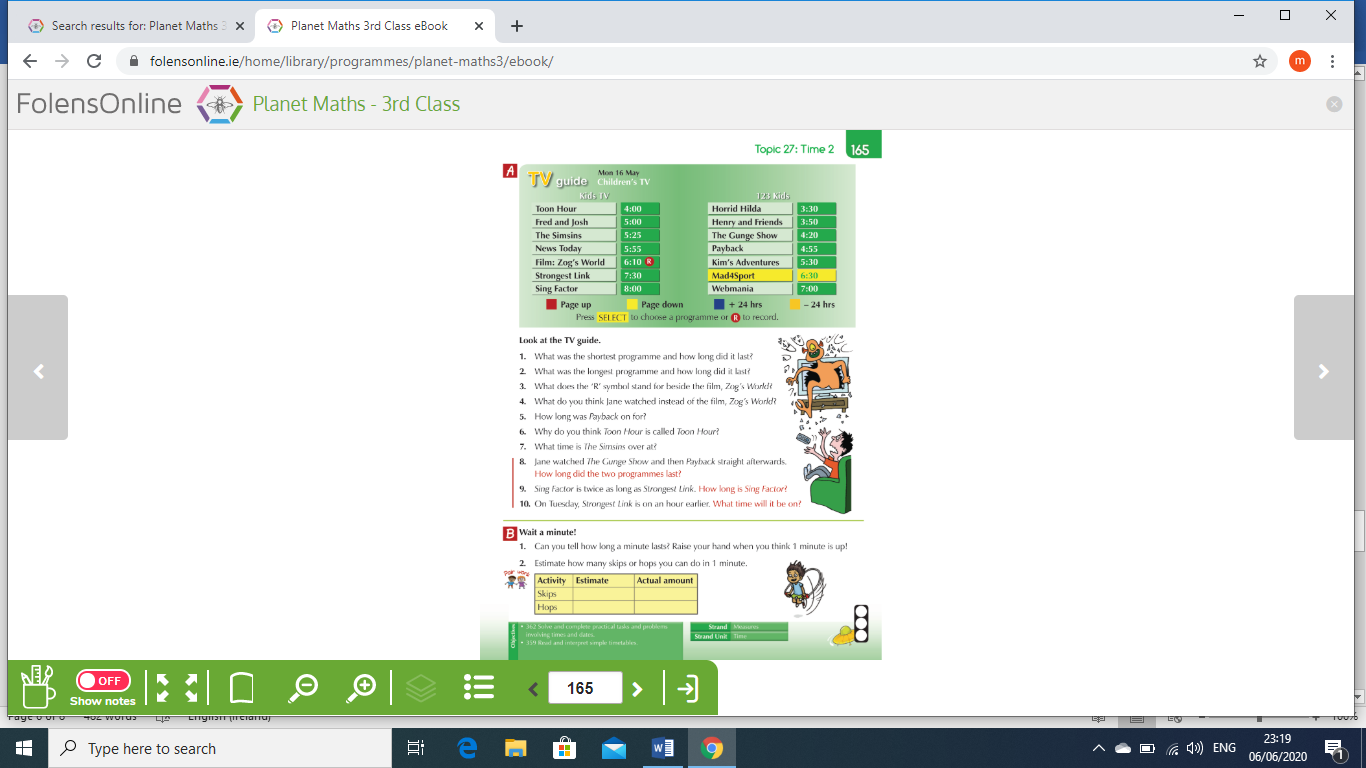 Answers to the RiddlesA StampA TeapotA towelDonald TrumpDavidThe letter EWRONGA hiccupWeek  11  08/06-12/06Hello everyone 😊 We hope everyone is keeping healthy and safe. This week we are continuing work on your Space project. You can pick one or more areas to work on and present it in any form. In Irish we would like you to listen to the powerpoint to help revise. We will be sending out a few resources and as always, these are guidelines, we do not expect you to print all these out, so all we ask is for you is to do your best. If you were in school we would be trying to spend lots of time outside and get lots of fresh air.Orlaith, Mary & Ronan 😊 MondayGaeilge: Power PointMaths : Mental Maths next day . Planet Maths Time p.162 answer orallyEnglish: Solar System Fact Hunt (email). Look at the Riddles below and see can you figure them outSESE: Space Project TuesdayGaeilge: Power PointMaths: Mental Maths- next day. Planet Maths p.163 B.2,4,6,8 C1,3,5,7English: A Postcard from Space (email). RiddlesSESE: Space ProjectP.E.:  Just Dance “Happy” (Active School) (Watch on You Tube)WednesdayGaeilge : Power PointMaths: Practice Tables on www.topmarks.co.uk . PM p164 A answer orallySESE: Space ProjectWell being Wednesday: 10 things I would take to space in my rocket (email)ThursdayGaeilge:  Read Turas Campála and answer questions below Maths: Mental Maths- next page. PM p.165 A&B orally  English: Reading Comprehension First man on the moon(email)SESE: Space ProjectMusic: Listen to and sing “Walking on Sunshine” by the Katrina & the WavesFridayMaths.  Worksheet-practising tables (email)Science: Try one of our space experiments Bubbling Planets or Craters on the moon (email)Art: Solar System Art colouring -Colouring in the planets (email)P.E.: Just Dance “Ghostbusters” (Active School) (Watch on You tube)